Dlaczego warto kupować koncerty na dvd?W naszym artykule znajdziesz podpowiedź gdzie kupować koncerty na dvd i dlaczego warto to robić. Zapraszamy do lektury.Gdzie kupować koncerty na dvd do domowej dyskografii?Wielu z nas uwielbia oglądać koncerty swoich ulubionych wykonawców czy to zespołów czy też artystów z solo. Kojarzą nam się ze szczególnym czasem w naszym życiu, bądź też lubimy konkretne aranżacje danych utworów. Dlatego też zdecydujemy się na zakup zakup koncertów na DVD.Coś dla fanów koncertów - płytowe wydania!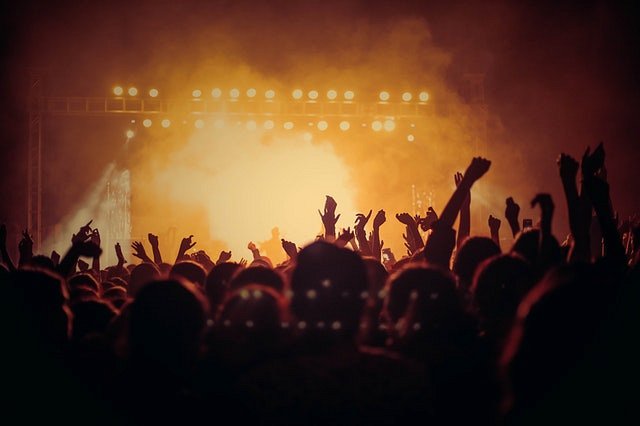 Jeżeli zastanawiasz się gdzie kupować koncerty na DVD w dobrych cenach z pewnością warto zaznajomić się ze sklepami internetowymi, które oferują sprzedaż płyt muzycznych, w tym także koncertów.Koncerty na dvd z oferty sklepu online FanJednym ze sklepów internetowych, który posiada szeroki wybór wspomnianego już asortymentu jest sklep Fan, który prowadzony jest także w formie stacjonarnej. W katalogu online sklepu znajdziemy nie tylko koncerty na DVD ale także płyty z poezją śpiewaną, muzyką elektroniczną, r&b, wszelkiego rodzaju pomysły na prezenty dla fanów muzyki, dobrej jakości gadżety muzyczne takie jak koszulki z nazwami zespołów czy też inne elementy odzieży a także książki i czasopisma o muzyce.